Research Statement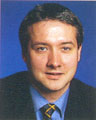 Gordon Anthony is Professor of Public Law in the School of Law, Queen’s University Belfast. Educated at Queen’s and the Academy of European Public Law, he has held positions at institutions in Greece, Holland, France, Portugal, and the United States. His main research interests are in the areas of judicial review, public authority liability, and the relationship between UK law and European law.He has published widely in these areas, and his authored books include: Judicial Review in Northern Ireland (Hart Publishing, Oxford, 2nd ed, 2014); Textbook on Administrative Law (Oxford University Press, 7th ed, 2013, with Peter Leyland); and UK Public Law and European Law: The Dynamics of Legal Integration (Hart Publishing, Oxford, 2002). He has also been a contributing editor to a number of books that include Values in Global Administrative Law (Hart Publishing, Oxford, 2011, eds with Jean-Bernard Auby, John Morison and Tom Zwart) and Judges, Transition and Human Rights: Essays in Memory of Stephen Livingstone (Oxford University Press, 2007, eds with John Morison and Kieran McEvoy). Professor Anthony is a member of the Conseil’ d’Orientation de la Chaire Mutations de l’Action Publique et du Droit Public, Sciences Po, Paris (http://www.sciencespo.fr/chaire-madp/content/conseil-dorientation). He is also a member of the European Group of Public Law, Athens, Greece, where is Director of the Academy of European Public Law (http://www.eploacademy.eu/). He was called to the Bar of Northern Ireland in 2011.Professor Anthony has held grants from the Economic and Social Research Council, The Arts and Humanities Research Council, the British Academy, and the European Commission. He welcomes PhD applications in the areas of UK public law, human rights law, tort law, and global administrative law.Publications2014Northern Ireland: Law, Politics, and the "Problem of the Past"Anthony, G. & Moffett, L. Sep 2014 In : European Public Law (Kluwer Law International). 20, 3, p. 395-406Research output: Contribution to journal › ArticleJudicial Review in Northern IrelandAnthony, G. Jan 2014 Second ed. Oxford: Hart Publishing, Oxford.Research output: Book/Report › Book2013Amnesties, Prosecutions and Public Interest Submission to Haass TalksAnthony, G., Mallinder, L., McEvoy, K. & Moffett, L. Oct 2013 Queens University Belfast.Research output: Book/Report › Other reportArticle 6 ECHR, Civil Rights and the Enduring Role of the Common LawAnthony, G. 2013 In : European Public Law. 19, 1, p. 75-96Research output: Contribution to journal › ArticlePublic Interest and the Three Dimensions of Judicial ReviewAnthony, G. 2013 In : Northern Ireland Legal Quarterly. 64, 2, p. 125-142Research output: Contribution to journal › Article2012Statutory Interpretation and the Judicial Role in the United KingdomAnthony, G. 2012 In : European Review of Public Law. 24, 4, p. 1387-1417Research output: Contribution to journal › ArticleTextbook on Administrative LawAnthony, G. 2012 Oxford University Press.Research output: Book/Report › BookThe Uniqueness of Northern Ireland Public LawAnthony, G. 2012 In : Legal Information Management. 12, 4, p. 262-266Research output: Contribution to journal › Article2011The Place of Public InterestMorison, J. & Anthony, G. Mar 2011 Values in Global Administrative Law. Anthony, G., Auby, J-B., Morison, J. & Zwart, T. (eds.). Oxford: Hart Publishing, Oxford, p. 215-238Research output: Chapter in Book/Report/Conference proceeding › ChapterCase C-406/08, Uniplex (UK) Ltd v NHS Business Services AuthorityAnthony, G. 2011 In : Common Market Law Review. 48, 2, p. 569-579Research output: Contribution to journal › ArticleIntroduction to the collectionAnthony, G., Auby, J-B., Morison, J. & Zwart, T. 2011 Values in Global Administrative Law. Anthony, G., Auby, J-B., Morison, J. & Zwart, T. (eds.). Hart Publishing, Oxford, p. 1-16Research output: Chapter in Book/Report/Conference proceeding › Chapter'Public Interest as a Global Value'Anthony, G. & Morison, J. 2011 Values in Global Administrative Law. Anthony, G., Auby, J-B., Morison, J. & Zwart, T. (eds.). Hart Publishing, Oxford, p. 256-279Research output: Chapter in Book/Report/Conference proceeding › ChapterThe Devolution of Policing and Criminal JusticeAnthony, G. 2011 In : European Public Law. 17, p. 197-211Research output: Contribution to journal › ArticleValues in Global Administrative LawAnthony, G. (ed.), Auby, J-B. (ed.), Morison, J. (ed.) & Zwart, T. (ed.) 2011 Hart Publishing, Oxford.Research output: Book/Report › Book2010"Devolution: Northern Ireland"Anthony, G. & Paul Maquire, Q. C. 2010 Judicial Review. Supperstone, G. & Walker (eds.). Elsevier, p. 490-510Research output: Chapter in Book/Report/Conference proceeding › ChapterCivil and Political RightsAnthony, G. 2010Research output: Non-textual form › Web publication/siteEU Law's Fundamental Rights Regime and Post-National Constitutionalism: Kadi's Global SettingAnthony, G. 2010 The European Union Legal Order after Lisbon. Birkinshaw, P. & Varney, M. (eds.). Netherlands: Wolters/Kluwer, p. 179-196Research output: Chapter in Book/Report/Conference proceeding › ChapterSourcebook on Human Rights and Good GovernanceAddink, H., Anthony, G., Buyse, A. & Flinterman, C. 2010 Netherlands Institute of Human Rights (SIM) .Research output: Book/Report › Book'Transparency, Public Administration, and the Common Law'Anthony, G. 2010 Transparency and Reform of Administrative Procedures. Pottakis, A. (ed.). Esperia Publications, London, p. 187-202Research output: Chapter in Book/Report/Conference proceeding › Chapter2009‘Positive Obligations and Policing in the House of Lords’Anthony, G. 2009 In : European Human Rights Law Review. 12, p. 538-551Research output: Contribution to journal › Article'Judicial Review in Northern Ireland – A Guide to the “Real” Devolution Issues'Anthony, G. 2009 In : Judicial Review. 14, p. 230-238Research output: Contribution to journal › ArticleThe Judicial Role in the New Northern Ireland: Constitutional Litigation and TransitionMorison, J. & Anthony, G. 2009 In : European Review of Public Law. 21 , 3, p. 1219-1240Research output: Contribution to journal › Article2008‘Coroners, Controversial Deaths, and Northern Ireland’s Past Conflict’Anthony, G. 2008 In : Public Law. 62, p. 443-451Research output: Contribution to journal › Article‘Human Rights and the Public-Private Divide in the UK’s Multi-level Constitution’Anthony, G. 2008 Multi-level Governance and Administrative Reform in the 21st Century. Pavlopoulos, P. & Flogaitis, S. (eds.). Esperia Publications, London, p. 237-262Research output: Chapter in Book/Report/Conference proceeding › Chapter‘Memorandum on the Lisbon Treaty’Anthony, G. 2008Research output: Non-textual form › Web publication/site‘The St Andrews Agreement and the Northern Ireland Assembly’Anthony, G. 2008 In : European Public Law. 14, p. 151-164Research output: Contribution to journal › ArticleJudicial Review in Northern IrelandAnthony, G. 2008 Oxford: Hart Publishing, Oxford.Research output: Book/Report › Book2007Anthony, G. & Mageean, P. 2007 Judges, Transition, and Human Rights: Essays in Memory of Stephen Livingstone. Morison, J., McEvoy, K. & Anthony, G. (eds.). Oxford University Press, p. 181-200Research output: Chapter in Book/Report/Conference proceeding › ChapterJudges, Transition and Human RightsMorison, J., McEvoy, K. & Anthony, G. 2007 Oxford University Press.Research output: Book/Report › Book2006‘The Internationalisation of Public Law: United Kingdom’Anthony, G. 2006 In : European Review of Public Law. 18, p. 577-596Research output: Contribution to journal › Article‘The Negligence Liability of Public Authorities: Was the Old Law the Right Law?’Anthony, G. 2006 In : Northern Ireland Legal Quarterly. 57, p. 409-425Research output: Contribution to journal › ArticleReview of Walter Van Gerven, The European Union: A Polity of States and PeoplesAnthony, G. 2006 In : Public Law. 60, p. 878-880Research output: Contribution to journal › Article'Silencio Administrativo y Derecho Público del Reino Unido'Anthony, G. 2006 In : Suplemento La Ley Administrativo. 14, p. 1-15Research output: Contribution to journal › Article2005Public Law, Pluralism, and Religion in Europe: Accommodating the Challenge of GlobalisationAnthony, G. Mar 2005 In : European Review of Public Law. 17 (1), p. 47-73Research output: Contribution to journal › Article'Here, There, and (Maybe) Here Again: The Story of Law Making for Post-1998 Northern Ireland'Anthony, G. & Morison, J. Jan 2005 Devolution, Law Making and the Constitution. Hazell, R. & Rawlings, R. (eds.). Imprint Academic, Exeter,p. 155-192Research output: Chapter in Book/Report/Conference proceeding › Chapter‘Human Rights in Northern Ireland After In Re McKerr’Anthony, G. 2005 In : European Public Law. 11, p. 5-16Research output: Contribution to journal › Article‘Law-Making for Northern Ireland Under and “After” the Belfast Agreement’Anthony, G. & Morison, J. 2005 In : European Review of Public Law. 17, p. 1197-1229Research output: Contribution to journal › ArticleReview of Jean-Bernard Auby, La globalisation, Le droit et l’ÉtatAnthony, G. 2005 In : European Public Law. 11, p. 629-630Research output: Contribution to journal › Article2004Clustered Convergence? European Fundamental Rights Standards in Irish and UK Public LawAnthony, G. Jun 2004 In : Public Law. 2004 (2), p. 283-304Research output: Contribution to journal › ArticleReview of N Bamforth and P Leyland, Public Law in a Multi-layered ConstitutionAnthony, G. 2004 In : Modern Law Review. 67, p. 1034-1037Research output: Contribution to journal › ArticleReview of P Birkinshaw, European Public LawAnthony, G. 2004 In : Public Law. 58, p. 218-219The Impact of European Fundamental Rights Standards on Irish and UK Public LawAnthony, G. 2004 Esperia Publications, London.Research output: Book/Report › Book2003‘Procedure, Substance, and Proportionality: Legitimate Expectations in United Kingdom Administrative Law’Anthony, G. 2003 In : European Review of Public Law. 15, p. 1171-1199Research output: Contribution to journal › Article‘Public Law and Risk in the United Kingdom’Anthony, G. 2003 In : European Review of Public Law. 15, p. 619-644Research output: Contribution to journal › Article2002UK Public Law and European Law: The Dynamics of Legal IntegrationAnthony, G. Jan 2002 Hart Publishing, Oxford.Research output: Book/Report › Book‘Procedimiento, derecho material y proporcionalidad: El principio de confianza legítima en el Derecho administrativo del Reino Unido’Anthony, G. 2002 In : Documentación Administrativa. 263-4, p. 329-352Research output: Contribution to journal › Article‘Public Law Litigation and the Belfast Agreement’Anthony, G. 2002 In : European Public Law. 8, p. 401-421Research output: Contribution to journal › Article‘Reconfiguring Governance: Politics, Process and Policy: Editorial’Anthony, G., Morison, J. & Meehan, E. 2002 In : Northern Ireland Legal Quarterly. 53, p. 1-6Research output: Contribution to journal › Article‘The Charter of Fundamental Rights of the European Union: Some Possible UK Court Approaches’Anthony, G. 2002 In : European Review of Public Law. 14, p. 723-744Research output: Contribution to journal › Article‘The Human Rights Act 1998 and UK Public Law – Some Early Developments’Anthony, G. 2002 In : EΦAPMOΓE ΣΔΗΜΟΣΙΟΥ ΔΙΚΑΙΟΥ. 20, p. 333-355Research output: Contribution to journal › Article'Interacting Legal Orders and Inter-court Disputes: The ECHR Beds-Into UK Public Law'Anthony, G. 2002 The Constitutional Revision in Today’s Europe/La Révision Constitutionelle dans L’Europe d’Aujourd’hui. Amato, G., Braibant, G. & Venizelos, E. (eds.). Esperia Publications, London, p. 577-606Research output: Chapter in Book/Report/Conference proceeding › Chapter'Le régime politique du Royame-Uni'Morison, J., Anthony, G. & O'Neill, C. 2002 Les Régimes Politiques des Paysde L’UE et de la Roumanie. Vrabie, G. (ed.). Monitorul Oficial, Bucureşti, p. 339-368Research output: Chapter in Book/Report/Conference proceeding › ChapterReview of S Schonberg, Legitimate Expectations in Administrative LawAnthony, G. 2002 In : Northern Ireland Legal Quarterly. 53, p. 106-108Research output: Contribution to journal › Article2001‘Public Authority Liability and Access to Justice in United Kingdom Law: The Impact of the ECHR’Anthony, G. 2001 In : European Review of Public Law. 13, p. 648-665Research output: Contribution to journal › Article'Northern Ireland, Devolution and the European Union'Anthony, G. & Evans, A. 2001 Human Rights, Equality and Democratic Renewal in Northern Ireland. Harvey, C. (ed.). Hart Publishing, Oxford,p. 53-74Research output: Chapter in Book/Report/Conference proceeding › Chapter2000‘The Europeanization of UK Public Law’Anthony, G. 2000 In : Yearbook of European Studies. 13, p. 83-104Research output: Contribution to journal › Article‘The Public-Private Divide and Judicial Review in United Kingdom Law: The Implications of the Human Rights Act 1998’Anthony, G. 2000 In : European Review of Public Law. 12, p. 771-797Research output: Contribution to journal › ArticleReview of C Stefanou and H Xanthaki, A Legal and Political Interpretation of Article 215(2) [new Article 288(2)] of the Treaty of RomeAnthony, G. 2000 In : Web Journal of Current Legal Issues. 6, p. 1-6Research output: Contribution to journal › Article'The Effectiveness of Administrative Justice'Anthony, G. & Morison, J. 2000 Towards a Unified Judicial Protection of Citizens in Europe (?). Spiliotopoulos, E. (ed.). Esperia Publications London, p. 803-807Research output: Chapter in Book/Report/Conference proceeding › Chapter'The Influence of European Union Law on Domestic Legal Orders'Anthony, G. 2000 Towards a Unified Judicial Protection of Citizens in Europe (?). Spiliotopoulos, E. (ed.). Esperia Publications, London, p. 776-779Research output: Chapter in Book/Report/Conference proceeding › Chapter1999‘An Agreed Peace? The Institutions of Democratic Governance in the Belfast Agreement 1998 and the Northern Ireland Act 1998’Morison, J. & Anthony, G. 1999 In : European Review of Public Law. 11, p. 1313-1338Research output: Contribution to journal › Article‘EC Law, UK Public Law and the Human Rights Act 1998: A New Integrative Dynamic?'Anthony, G. 1999 In : Cambridge Yearbook of European Legal Studies. 2, p. 417-438Research output: Contribution to journal › Article‘Race Equality in the United Kingdom’Anthony, G. & Morison, J. 1999 In : European Review of Public Law. 11, p. 1041-1056Research output: Contribution to journal › ArticleEuropean Community Law for Northern Ireland PractitionersAnthony, G. 1999 SLS Legal Publications, Belfast.Research output: Book/Report › Book1998‘The Role of Judges in the Formation of Public Law: Activism or Autolimitation?’Morison, J. & Anthony, G. 1998 In : European Review of Public Law. 10, p. 977-1004Research output: Contribution to journal › Article’Community Law and the Development of UK Administrative Law: Delimiting the “Spill-over” Effect’Anthony, G. 1998 In : European Public Law. 4, p. 253-276Research output: Contribution to journal › Article1997‘Fact, Fiction and Function. Some Questions About Public Interest Intervention and Public Law in the UK’Anthony, G. 1997 In : Northern Ireland Legal Quarterly. 48, p. 307-314Research output: Contribution to journal › ArticleReview of P Cumper, Blackstone’s Constitutional and Administrative Law: Cases & Materials and Blackstone’s Statutes on Public Law 1996-1997Anthony, G. 1997 In : Northern Ireland Legal Quarterly. 48, p. 188-189Research output: Contribution to journal › ArticleProjectsR1921LAW: The search for values in global administrative lawAnthony, G.01/08/2007 → 30/09/2009Project: ResearchR1411LAW: What makes an important case? A study of the creation transmission and validation of legal knowledgeMorison, J. & Anthony, G.01/08/2011 → …Project: ResearchR1101LAW: Amnesties, Prosecution and the Public Interest in the Northern Ireland TransitionMcEvoy, K. & Anthony, G.01/08/2012 → …Project: ResearchR1003LAW: Public Interest in UK CourtsAnthony, G. & Morison, J.01/08/2008 → 31/12/2011Project: ResearchFrequent JournalsCambridge Yearbook of European Legal StudiesJournalCommon Market Law ReviewISSNs: 0165-0750JournalDocumentación AdministrativaJournalEuropean Human Rights Law ReviewISSNs: 1361-1526JournalEuropean Public LawISSNs: 1354-3725JournalEuropean Review of Public LawISSNs: 1105-1590JournalEΦAPMOΓEΣ ΔΗΜΟΣΙΟΥ ΔΙΚΑΙΟΥJournalJudicial ReviewJournalLegal Information ManagementJournalModern Law ReviewISSNs: 0026-7961ISSNs (Electronic): 1468-2230JournalNorthern Ireland Legal QuarterlyISSNs: 0029-3105, 0029-3105JournalPublic LawISSNs: 0033-3565JournalSuplemento La Ley AdministrativoJournalWeb Journal of Current Legal IssuesISSNs (Electronic): 13601326JournalYearbook of European StudiesISSNs: 0920-4792JournalProjects1996Post-graduate AwardGordon Anthony (Recipient), 1996Activity: Awards › Prize (including medals and awards)1995Fegal McConville Award for the best Disseration in European StudiesGordon Anthony (Recipient), 1995Activity: Awards › Prize (including medals and awards)